PSP- BOJANA MIHOCEKPonedjeljak, 15.03.2021.AKTIVNOST: PERCEPCIJAOPIS AKTIVNOSTI: PROMOTRI LIKOVE NA SLIKAMA.SPOJI LIK S LIJEVE STRANE S NJEGOVIM PAROM NA DESNOJ STRANI. 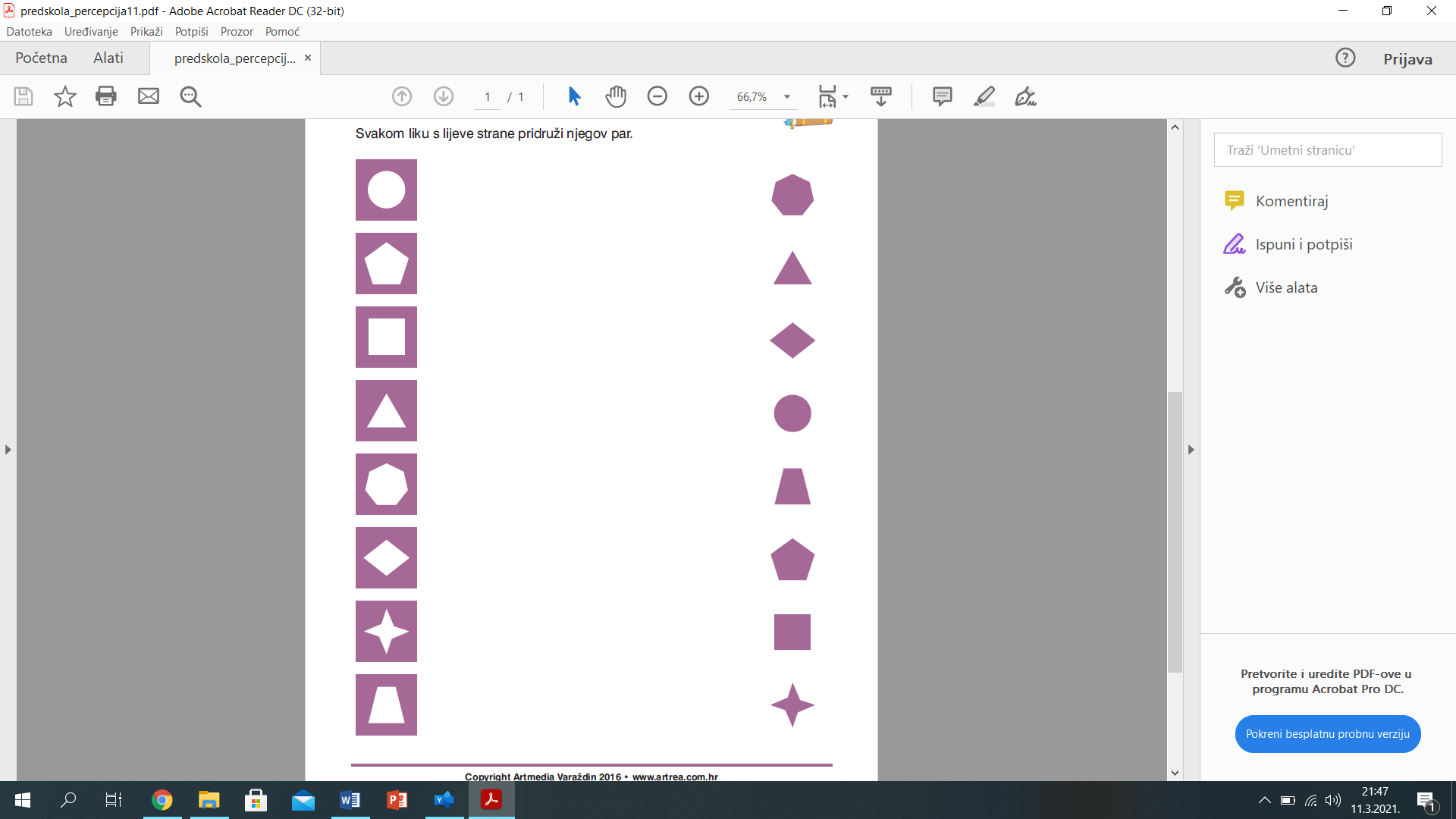 